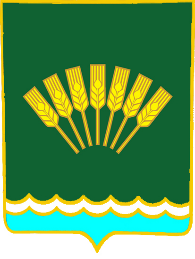 БОЙОРОҠ                                                                                            РАСПОРЯЖЕНИЕ                	                                                                               23 декабря 2019г.                                       №                                        23 декабря  2019 г.
В целях осуществления контроля по обеспечению за оперативной обстановкой  при решении неотложных вопросов жизнеобеспечения на территории  сельского поселения Октябрьский сельсовет муниципального района Стерлитамакский район Республики Башкортостан и принятия мер в случае возникновения чрезвычайных ситуаций в выходные и праздничные дни приказываю:

1. Утвердить график дежурства специалистов с 01.01.2020 по 08.01.2020 

2. Контроль за исполнением настоящего распоряжения оставляю за собой.
Глава сельского поселения                                                А.А. НестеренкоДата дежурстваОперативный дежурныйРабочий
телефонСотовый телефонОзнакомлен01.01.2020Нестеренко Альбина Анатольевна2732258963238223302.01.2020Чегодаева Елена Владимировна2732258963236550203.01.2020Денисова Зинаида Сергеевна2730848961366542504.01.2020Чегодаева Любовь Петровна2732258963895778005.01.2020Маннанова Марина Викторовна2732258965920966906.01.2020Денисова Зинаида Сергеевна2730848961366542507.01.2020Нестеренко Альбина Анатольевна2732258963238223308.01.2020Чегодаева Елена Владимировна27322589632365502